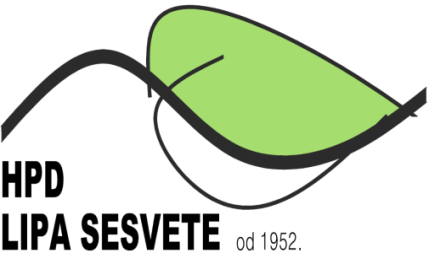 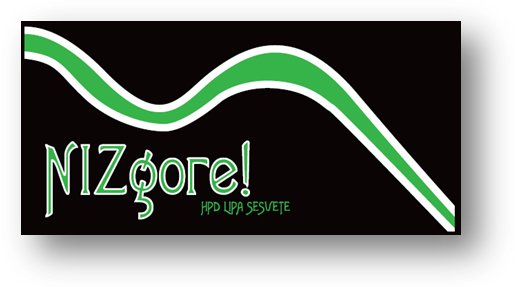   			            					                                                                                                                           NIZgore! UP    								 Nekamo iz Zagreba, gore u planine!    								 sekcija za lutanje s planinama pri HPD     								 LIPA SESVETETRIGLAV04.-06.08.2023.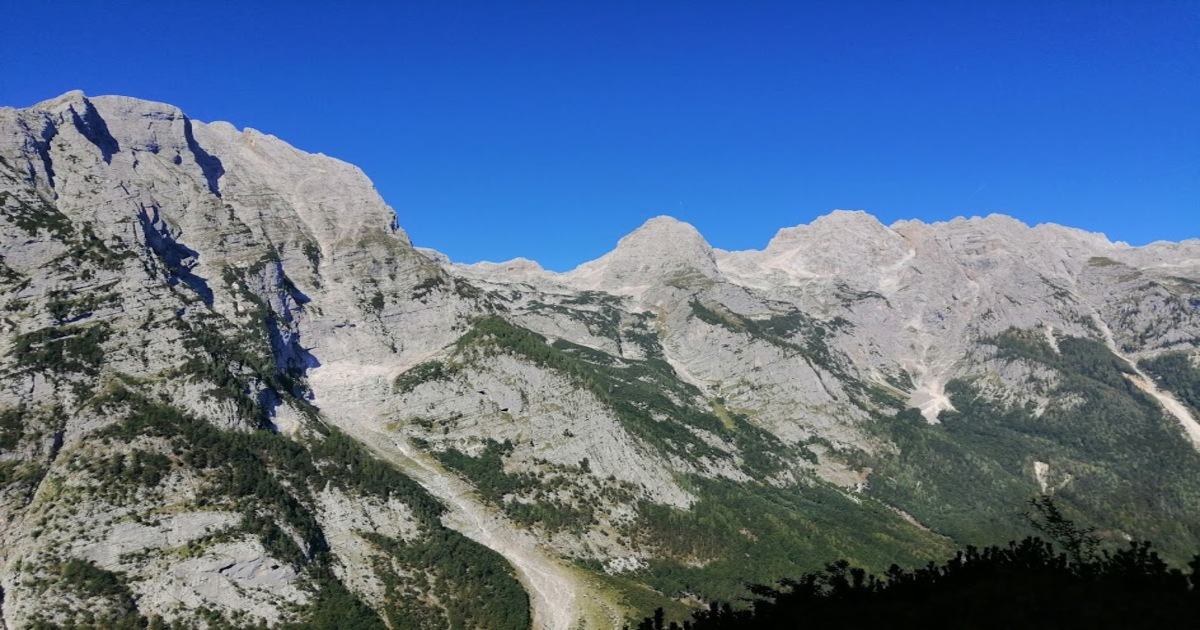 Triglav je najviši planinski vrh u Sloveniji i Julijskih Alpa - visok je 2864 metra.Prvi put je osvojen 26. kolovoza 1778. Jakob Aljaž (1845-1927), veliki slovenski domoljub, planinar, skladatelj, pjesnik i župnik, kupio je na vrhu Triglava zemljište od Dovške općine i postavio stup koji služi kao sklonište i koji je s Triglavom postao simbol slovenstva.Danas silueta Triglava krasi grb Republike Slovenije.Veliki planinar i znanstvenik Julius Kugy je rekao: "Triglav – to nije gora, Triglav je kraljevstvo". To malo sklonište se danas zove Aljažev stup. Nedaleko od vrha Triglava, 350 m niže, nalazi se najveći planinarski dom u Sloveniji Kredarica, na 2514 m nadmorske visine.Na Kredarici se nalazi i meteorološka postaja, koja bilježi vrijedne meteorološke podatke.Osim Kredarica, na Triglavu se 400 metara niže, s južne strane nalazi i planinarski dom Planika.Polazak iz Sesveta (okupljalište kod spomenika)  petak 04.08.2023. u 16h.                                                                                                                                                             Vozimo se iz Sesveta – Ljubljana –Mojstrana. Prvu veće spavamo u Šlajmerjevom domu on je odmah do Aljaževog i udaljn je možda stotinjak metara od parkirališta na kojem ostavljamo kombi.Subota  05. 08. Polazak u 7h  preko Tominškovom  poti pa preko doma Valentina Stanića na Kredaricu gdje noćimo.Nedjelja 06. 08 Polazak u 7h na Triglav sa svim stvarima jer preko Triglava idemo do doma Dolić te preko luknje natrag do kombija.Povratak u Sesvete u večernjim satimaKONDICISKA ZAHTJEVNOST  K2-UMJERENO TEŠKO 5 - 7 SATI HODATEHNIČKA ZAHTJEVNOST    T3-ZAHTJEVNO povremeno penjanje uz upotrebu ruku i pomagala(klinovi čelična užad) ZIMI upotreba dereza i cepina po potrebiNamirnice hrana i piče: iz ruksaka,Obavezna oprema: uobičajena planinarska, slojevita odjeća, zaštita od eventualnih oborina, vjetra i sunca,  čeona svjetiljka, prva pomoć, vreća za spavanje, Ferata set ( kaciga, pojas, samo osiguravaiući set ) Preporučena dodatna oprema : hodački štapovi, kabanica, rezervna odjeća Prilog u troškovima prijevoza:	40,00 eura na bazi 8 izletnika;					45,00 eura na bazi 7 izletnikaNoćenje:	40,00 eura dvije noćiOrganizator i vodič izleta: Željko Loucki – mob.091 5443 339Napomena!Na izletu se pridržavamo svih naputaka i epidemioloških preporuka HZJZ koje propisuju osiguranje općih i posebnih higijenskih i sigurnosnih uvjeta.Zbog premalog broja prijavljenih sudionika izleta s plaćenom akontacijom troškova izleta, izlet se može otkazati odmah po zaključenju liste sudionika izleta. Uplaćeni novac sudionicima izleta se vraća. Ostavlja se mogućnost vodiču izleta da s prijavljenim sudionicima izleta dogovori drugo prijevozno sredstvo (manji autobus, kombi, osobni automobili ... ) te korigira troškove izleta ako je potrebno. Zbog nepovoljnih vremenskih uvjeta na terenu, izlet se može otkazati najkasnije 12 sati prije polaska na izlet. Organizator je dužan o otkazivanju izleta odmah obavijestiti sve sudionike izleta. Uplaćeni novac sudionicima izleta se vraća. Sudionik izleta može otkazati sudjelovanje na izletu do 5 (pet) dana prije polaska na izlet s mogućnošću povrata uplaćenog novca. Ako se izlet otkazuje zadnja 4 (četiri) dana prije polaska na izlet, povrat uplaćenog novca nije moguć. Ukoliko se radi o višednevnim izletima otkazivanje sudjelovanja je moguće najkasnije 14 dana prije održavanja izleta uz povrat uplaćenog novca. Ukoliko se izlet otkazuje do 7 dana prije održavanja izleta moguć je povrat 50% uplaćenog iznosa. Nakon toga povrat novca moguć je samo u slučaju kada sudionik izleta pronađe zamjenu. Sudionik izleta može za sebe pronaći zamjenu, no o tome mora obvezno obavijestiti vodiča / organizatora izleta. Vodič prije polaska na izlet provjerava opremu sudionika izleta; ako netko nema opremu u skladu s zahtjevima iz najave izleta, vodič je dužan takvoj osobi zabraniti sudjelovanje na izletu. Prethodno uplaćeni troškovi se ne vraćaju. Vodič prije polaska na izlet provjerava zdravstveno i psihofizičko stanje sudionika izleta; ako ustanovi da netko od prijavljenih sudionika neće moći izdržati napore predviđenog puta može takvoj osobi zabraniti sudjelovanje na izletu. Prethodno uplaćeni troškovi se ne vraćaju. Zbog iznenada pogoršanih vremenskih uvjeta na terenu vodič ima pravo promijeniti smjer kretanja i krajnje odrediše, odnosno može prekinuti odvijanje izleta. Zbog problema sa zdravstvenim stanjem pojedinih sudionika izleta vodič donosi optimalne odluke: određuje sudionike izleta koji će se pobrinuti za ugroženog člana, odnosno, u krajnjoj nuždi, prekida izlet. Sudionik izleta mora biti član Hrvatskog planinarskog saveza s plaćenom članarinom za tekuću godinu. Člansku iskaznicu mora imati sa sobom za vrijeme izleta. (napisano prema odredbama Pravilnika o organiziranju i vođenju izleta HPD LIPA SESVETE)KLASIFIKACIJA PLANINARSKOG IZLETA/TURE/POHODA/USPONAKLASIFIKACIJA PLANINARSKOG IZLETA/TURE/POHODA/USPONAKONDICISKA ZAHTJEVNOSTTEHNIČKA ZAHTJEVNOSTK1-LAGANO DO 5 SATI HODAK2-UMJERENO TEŠKO 5 - 7 SATI HODAK3-TEŠKO 7 – 9 SATI HODAK4-VRLO TEŠKO 9I VIŠE SATI HODAT1-NE ZAHTJEVNO , hodanje bez upotrebe ruku i pomagalaT2-UMJERENO ZAHTJEVNO hodanje uz povremenu upotrebu rukuT3-ZAHTJEVNO povremeno penjanje uz upotrebu ruku i pomagala(klinovi čelična užad) ZIMI upotreba dereza i cepina po potrebiT4-VRLO ZAHTJEVNO duže i zahtjevne dionice osiguranih puteva(klinovi, čelična užad) ozbiljno penjanje ZIMI konstantna upotreba dereza i cepinaOBAVIJESTI I UPUTE SUDIONICIMA IZLETA Sudionik izleta je svojom prijavom za sudjelovanjem na izletu potvrdio: 1) da je upoznat sa svim detaljima izleta, da je zdrav i da nema kronične bolesti koje nije prijavio vodiču izleta, te da je psihofizički spreman za napore na izletu, 2) da će slušati sve u dobroj namjeri izrečene upute vodiča na terenu, te da svojim djelovanjem neće ugrožavati druge sudionike izleta. 